DE EJERCICIOS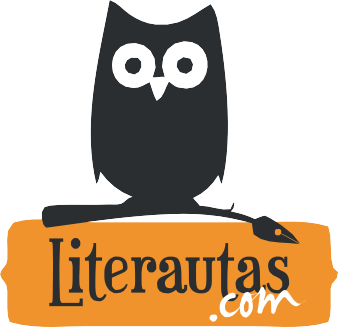 ficha número0007fecha	categoría	técnicas de escritura: el narrador omnisciente                             DESCRIPCIÓN DEL EJERCICIO:                             Haz un pequeño esfuerzo y obsérvate a ti mismo desde fuera para escribir un texto en el que relates tu situación presente pero con la voz de un                                  narrador omnisciente.